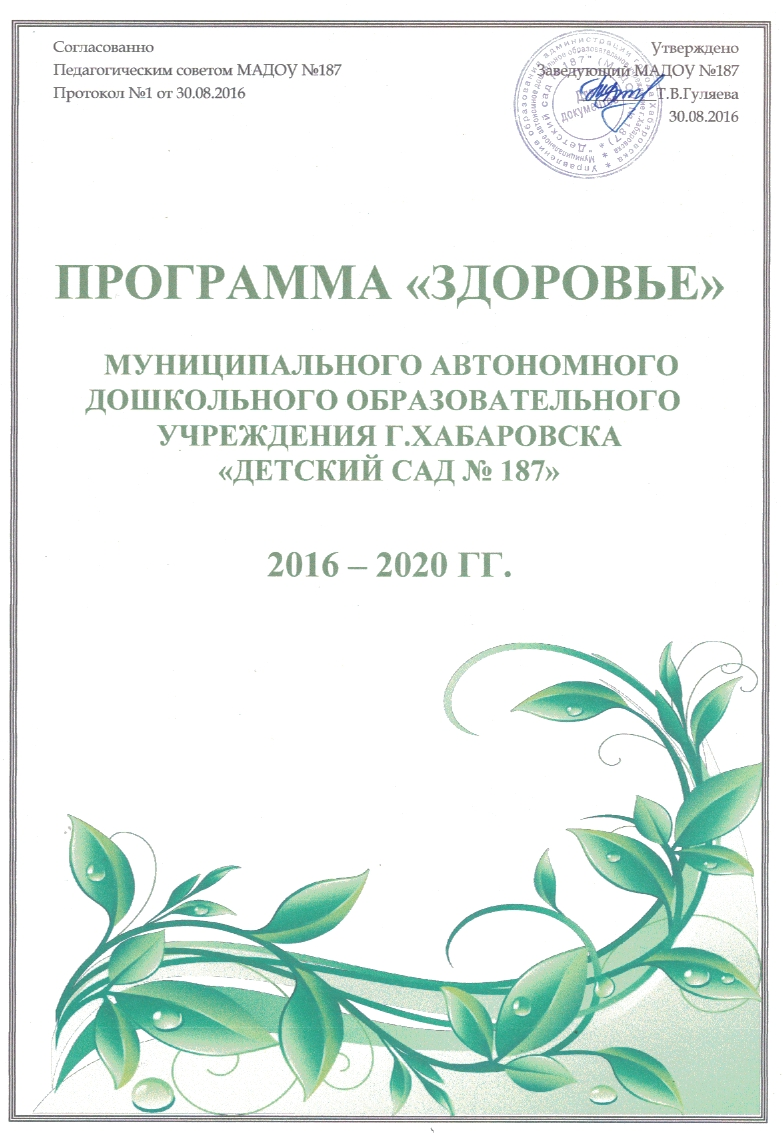 СодержаниеПояснительная записка 	 3Аналитическое обоснование программы 	 7Анализ оздоровительного процесса в дошкольномобразовательном учреждении	 7Анализ заболеваемости детей и организация работы пообразовательной области «Физическое развитие»	 9Анализ ресурсного обеспечения программы	 11Материально - технические условия	 12Кадровое обеспечение	 12Концептуальные подходы к построению программы	 132.1. Критерии и показатели мониторинга качества системы дошкольного образования	 18Система методической работы по повышению компетентностипедагогов в области здоровьесбережения	 19Взаимодействие с семьей	 24План реализации мероприятий, направленных на улучшениездоровья воспитанников ДОУ	 26Мониторинг эффективности реализации программа	 33Пояснительная запискаСовременная социально -экономическая ситуация в стране убедительно показала, что в последнее десятилетие отчетливо наблюдаются тенденции к ухудшению здоровья и физического развития детей. Формирование здорового поколения - одна из главных стратегических задач развития страны. Это регламентируется и обеспечивается рядом нормативно-правовых документов: Законами РФ:	«Об образовании», «О санитарно – эпидемиологическом благополучии населения РФ», Указом президента России «О неотложных мерах по обеспечению здоровья населения в РФ», «Конвенцией о правах ребенка» и т.д.Согласно исследованиям специалистов 60% болезней взрослых заложены в детстве. Каждый четвертый ребенок дошкольного возраста болеет в течение года более четырех раз, 25-30% детей, приходящих в первый класс имеют разные отклонения в состоянии здоровья (данным Болсуновской Е.Г., Захаренко О.В., Жабиной А.И.,Шелковниковой Т.И., Весниной Е.Ю. и др.).Наши возможности каким-то образом, повлиять на сложившуюся ситуацию и социальное положение родителей, минимальны.Реально оказать влияние на здоровье в условиях ДОУ можно лишь через создание условий для сохранения, укрепления и развития здоровья детей, а также пропагандируя и внедряя здоровый образ жизни среди родителей воспитанников.Комплексный подход в воспитании здорового ребенка - дошкольника, включающий различные компоненты его физического, психического и социально - нравственного здоровья - в совокупности объединен в понятие «полноценное здоровье».Проблема здоровья часто длительно болеющих детей и детей с ослабленным здоровьем выдвигает на первый план индивидуализацию воспитательно - образовательного процесса, понимаемую как организацию адаптации личности в процессе развития, воспитания и оздоровления. В силу сложности и многогранности проблемы ее необходимо рассматривать по принципу комплексности, как медицинскую, психологическую, социальную, педагогическую, и системности.Единство физического, психологического здоровья и эмоционального благополучия ребенка, не сводится к узко педагогическим средствам физического воспитания и медицинским мероприятиям. Оно предусматривает создание оптимальных условий, обеспечивающих полноценную жизнедеятельность детей в дошкольном учреждении. Это:профессионализм педагогических кадров;соответствующее материально -техническое оснащение ДОУ;организация деятельности ДОУ, основанная на эффективных результатах научно-методических исследований в области развития и оздоровления дошкольников;мотивация коллектива на внедрение инновационных процессов, способствующих развитию и укреплению здоровья воспитанников;целенаправленное финансово-экономическое обеспечение развития ДОУ.Актуальность проблемы оздоровления дошкольников вызвана объективной необходимостью научно обоснованного подхода к разрешению противоречий проявившихся в процессе организации профилактической помощи детям с ослабленным здоровьем в условиях ДОУ.Наиболее существенными для нашей проблемы являются противоречия между:общественной потребностью в сохранении, укреплении и развития здоровья дошкольников и реальной социально -экономической ситуацией;стихийно сложившимся и целенаправленно управляемым положительным опытом коллективов по оздоровлению воспитанников ДОУ;между необходимостью повышения уровня здоровья воспитанников и отсутствием медико-педагогических условий;между необходимостью осуществления эффективного управления оздоровительным процессом и отсутствием оздоровления.Разрешение данных противоречий позволяет обосновать проблему: Полноценное здоровье ребенка невозможно без создания программы оздоровления.Цель: создание устойчивой мотивации и потребности в сохранении своего здоровья и здоровья окружающих людей.В соответствии с целью, коллективом были определены следующие задачи:Изучить степень разработанности проблемы оздоровления детей в условиях ДОУ.Определить медико-педагогические условия, повышающие качество воспитательно-образовательного процесса.Разработать концептуальную модель программы.Внедрить в практическую деятельность оздоровительную программу.Отследить результаты реализации оздоровительной программы в условиях ДОУ.При практической реализации поставленных задач мы основываемся на следующих основных принципах здоровьесберегающих технологий:принцип научности предполагает подкрепление всех оздоровительных мероприятий научно обоснованными и практически адаптированными методиками.принцип целостности, комплексности педагогических процессов выражается в непрерывности процесса оздоровления и предполагает тесное взаимодействие педагогов и медицинских работников ДОУ.принцип концентричного обучения заключается в повторяемости тем во всех возрастных группах и позволяет применить усвоенное и познать новое на следующем этапе развития.принцип систематичности и последовательности предполагает взаимосвязь знаний, умений и навыков.принцип связи теории с практикой формирует у детей умение применять свои знания по сохранению и укреплению здоровья в повседневной жизни.принцип повторения умений и навыков - один из самых важнейших, так как в результате многократных повторений вырабатываются динамические стереотипы.принцип индивидуально - личностной ориентации воспитания предполагает то, что главной целью образования становится ребенок, а не окружающий мир. Педагог, опираясь на индивидуальные особенности ребенка, планирует его развитие, намечает пути совершенствования умений и навыков, построения двигательного режима.принцип доступности позволяет исключить вредные последствия для организма детей в результате завышенных требований и физических нагрузок.принцип успешности заключается, в том, что на первом этапе формирования здоровья ребенок получает задание, которое он способен успешно выполнить.принцип активного обучения обязывает строить процесс обучения с использованием активных форм и методов обучения, способствующих развитию у детей самостоятельности, инициативы и творчества.принцип целостно - смыслового равенства взрослого и ребенка подразумевает, что в ДОУ создаются условия для наиболее полного раскрытия личности ребенка, а педагог старается максимально развить способности детей.принцип индивидуального выбора решает задачу формирования у ребенка делать сознательный, правильный для себя выбор. принцип коммуникативности помогает воспитать у детей потребность в общении, в процессе которой формируется социальная мотивация здоровья.принцип креативности личности ребенка заключается в творческом развитии личности детей в процессе эмоционально - двигательного музыкального тренинга. принцип взаимодействия ДОУ и семьи, преемственности при переходе в школу направлен на создание условий для более успешной реализации способностей ребенка и обеспечения возможности сохранения здоровья при дальнейшем обучении в школе.принцип результативности предполагает получение положительного результата оздоровительной работы независимо от возраста и уровня физического развития детей.Реализация программы базируется на комплексном подходе в работе с детьми.Предполагаемые результаты программы "Здоровье”:Достижение стабильных качественных показателей оздоровительной работы;Создание системы мер, обеспечивающих охрану и укрепление здоровья воспитанников;Психологическая комфортность и безопасность условий пребывания детей дошкольного возраста в детском саду. Создание современной предметно - развивающей среды, обеспечивающей охрану и укрепление физического и психического здоровья детей: оборудование центров двигательной активности детей в группах; соответствие физкультурного оборудования и инвентаря программным требованиям; гарантия безопасности занятий;Осознание взрослыми и детьми понятия "здоровье" и влияние образа жизни на состояние здоровья;Снижение уровня заболеваемости детей;Увеличение количества дней, проведенных ребенком в детском саду;Сформированность у детей культурно-гигиенических навыков, знаний о правильном питании, умений в организации самостоятельной двигательной деятельности (подвижные игры, упражнения, гимнастики и пр.)Повышение профессиональной компетентности педагогов, которая предполагает: знание программ, методик и технологий по здоровьесбережению детей; использование в работе диагностических данных о ребенке; создание условий для полноценного физического, психического и социально-личностного развития ребенка; ведение индивидуального контроля за двигательной нагрузкой детей; систематическое планирование физкультурно-оздоровительной работы.АНАЛИТИЧЕСКОЕ ОБОСНОВАНИЕ ПРОГРАММЫАнализ оздоровительного процесса в ДОУСохранение и укрепление здоровья дошкольников - ведущее направление деятельности нашего детского сада.Данное направление предполагает комплекс мер, воздействующих на организм ребенка с целью укрепления и сохранения здоровья, мониторинг состояния здоровья каждого ребенка, учет и использование особенностей его организма, индивидуализацию профилактических мероприятий.Учитывая специфику дошкольного учреждения (у каждого ребенка свой период оздоровления и пребывания в детском саду) и необходимость создания здоровьесберегающего образовательного процесса, способствующего эмоциональному благополучию ребенка, полноценному его развитию и повышению уровня здоровья каждого воспитанника, определились следующие особенности организации деятельности ДОУ:Установление партнерских отношений в плане «ребенок-родитель», «ребенок- педагог», «педагог-родитель», посредством:создание союза заинтересованных в здоровье детей партнеров;мотивацию родителей на совместную оздоровительнопрофилактическую работу;преемственность медицинских и педагогических приемов развития ребенка;разработку индивидуальной программы воспитания, обучения и оздоровления.Использование здоровьесберегающих технологий в образовательном процессе (дыхательная гимнастика, статические упражнения, закаливающие процедуры, оздоровительный бег и пешие ежедневные прогулки, самомассаж и др.), способствующих формированию навыков здорового образа жизни, оказывающих положительное влияние на состояние здоровья воспитанников.Создание оздоровительной предметной среды и жизненного пространства в групповых комнатах с целью обеспечения профилактико - оздоровительного эффекта в течение всего времени пребывания ребенка в условиях ДОУ.Совершенствование профессионального мастерства педагогов посредством обобщения и распространения положительного опыта своей работы, роста их общей культуры.Единство воздействия со стороны всех сотрудников детского сада для организации единого воспитательно-образовательного и оздоровительного процесса В МАДОУ №187 создана система работы по профилактике, сохранению и укреплению здоровья детей дошкольного возраста.Оздоровительный процесс включает в себя.профилактические, оздоровительные мероприятия (закаливающие процедуры,профилактические	мероприятия,	физкультурно -оздоровительныемероприятия, санитарно-просветительская работа с сотрудниками и родителями);общеукрепляющую терапию (введение в рацион питания чеснок, лимон  идр. );организацию рационального питания (четырехразовый режим питания по технологическим картам, включающим выполнение норм натуральных продуктов, правильное сочетание блюд в рационе), десятидневное меню разработано с учетом калорийности пищевых веществ жиров, белков и углеводов;санитарно-гигиенические и противоэпидемиологические мероприятия:- рациональный режим жизни;- двигательная активность во время образовательного цикла (физминутки, пальчиковая гимнастика, динамические паузы, специальные оздоровительные подвижные игры, игровые часы);- комплекс закаливающих мероприятий (утренняя гимнастика с музыкальным сопровождением, оздоровительный бег, гимнастика после дневного сна, обширное умывание);- работа с детьми по воспитанию культурно-гигиенических навыков и формированию здорового образа жизни;- использование «здоровьесберегающих» технологий и методик (дыхательные гимнастики, индивидуальные физические упражнения и игры, ритмопластика и др.);- режимы проветривания и кварцевания.Данная организация деятельности осуществляется специалистами:врач-педиатр;медицинские сестры;инструктора по физической культуре;воспитатели;Благодаря созданию медико -педагогических условий и системе оздоровительных мероприятий показатели физического здоровья детей улучшились.Динамика снижения числа часто болеющих детей яркий показатель эффективности работы коллектива ДОУ по оздоровлению детей.Основным методом оптимизации оздоровительно- профилактической деятельности в ДОУ является «мониторинг здоровья» ребенка, который осуществляется медецинским и педагогическим персоналом.Цель мониторинга: Повышение уровня здоровья детей.Аспекты отслеживания:Заболеваемость ОРЗ, ОРВИ- статистический учет по результатам годовых отчетов ДОУ по посещаемости и причинам отсутствия детей;Периоды обострения детской заболеваемости в разных возрастных группах;Оценка адаптации детей к ДОУ (психолого-педагогическое отслеживание);Оценка личностных психофизических особенностей ребенка;Общее физическое развитие детей;Уровень физической подготовленности детей.Общее физическое развитие и уровень физической подготовки детей отслеживается в процессе	мониторинга	реализации  примерной общеобразовательной программы дошкольного образования «От рождения до школы» под редакцией Н.Е.Вераксы, Т.С.Комаровой. М.А.Васильевой (ФГОС ДО). Работа по образовательной области «Физическое развитие» в рамках данной программы выглядит следующим образом:Образовательная область «Физическое развитие»Цели и задачи:Формирование у детей начальных представлений о здоровом образе жизни.Сохранение, укрепление и охрана здоровья детей; повышение умственной и физической работоспособности.Предупреждение утомления.Обеспечение гармоничного физического развития, совершенствование умений и навыков в основных видах движений, воспитание красоты, грациозности, выразительности движений, формирование правильной осанки.Формирование потребности в ежедневной двигательной деятельности.Развитие инициативы, самостоятельности и творчества в двигательной активности, способности к самоконтролю, самооценке при выполнении движений.Развитие интереса к участию в подвижных и спортивных играх и физических упражнениях, активности в самостоятельной двигательной деятельности; интереса и любви к спорту.Физкультурно-оздоровительная работа в детском саду направлена на удовлетворение природной потребности детей в двигательной активности. В ее организации выделены три блока:1  блок. Специально организованное обучение, где взрослые выступают в качестве партнера-инициатора. Используются различные варианты физкультурных занятий: традиционные, игровые, сюжетные, тематические, комплексные, итоговые, физкультурно-познавательные - интеграция познавательной и двигательной активности (выполнение образных физических упражнений, подвижные игры, игровые задания, упражнения на дыхание, элементы релаксации, обмен впечатлениями).2блок. Совместная деятельность взрослого и детей, которая включает разные формы активности: ежедневный оздоровительный бег, динамические паузы между занятиями, игровой час во вторую половину дня ежедневно. Подвижные игры на прогулках, «Дни здоровья», спортивные праздники, физкультурные досуги, индивидуальная и кружковая работа с детьми.3блок. Свободная самостоятельная деятельность детей, предусматривающая формирование самостоятельной двигательной деятельности.Игровые помещения групп, оборудованные спортивными уголками и физкультурный зал ДОУ наполнен необходимым оборудованием и атрибутикой. Рационально организованную деятельность по физическому воспитанию позволяет получать положительную динамику физической подготовленности детейВоспитанники ДОУ являются постоянными участниками Спартакиады дошкольников Мытищинского муниципального районаАнализ ресурсного обеспечения программыПрограммно-методическое обеспечение базируется на примерной общеобразовательной программы дошкольного образования «От рождения до школы» под редакцией Н.Е.Вераксы, Т.С.Комаровой. М.А.Васильевой (ФГОС ДО).Физическое развитие детей в детском саду осуществляется руководителем физического воспитания на основе методических рекомендаций к общеобразовательной программе «От рождения до школы» и оздоровительной гимнастики Л.И. Пензулаевой.Формирование у детей здорового и безопасного образа жизни, в условиях нерегламентированной деятельности, осуществляется воспитателями на основе тематического планирования, разработанного педагогическим коллективом дошкольного образовательного учреждения. В основе данного планирования лежит программа Н.Н. Авдеевой, О.Л. Князевой, Р.Б. Стеркиной «Основы безопасности детей дошкольного возраста».Психическое здоровье ребенка - это не только биологическое, но и социальное понятие. Педагоги ДОУ, совместно с родителями, призваны вселить в каждогоребенка чувство бодрости, оптимизма, уверенности в себе, помочь формированию компетенции каждого ребенка в области здоровьесбережения.Материально-технические условияМедицинский блок, предназначенный для проведения лечебно - оздоровительной и профилактической работы с детьми включает в себя следующие помещения:медицинский кабинет;изолятор;процедурный кабинетВ детском саду имеются бактерицидные лампы.Организация развивающей предметно -пространственной среды в групповых помещениях осуществляется с учетом возрастных особенностей. Расположение мебели, игрового и другого оборудования отвечает требованиям охраны жизни и здоровья детей, санитарно-гигиеническим нормам, физиологии детей, принципам функционального комфорта, позволяет детям свободно перемещаться.В групповых помещениях созданы условия для самостоятельной активной и целенаправленной деятельности детей. Для обеспечения психологического комфорта в группах оборудованы уголки уединения. Для приобщения детей к ценностям здорового образа жизни созданы «центры здоровья», оснащенные наглядно-демонстрационным материалом, книгами, дидактическими играми, материалами по ОБЖ.В каждой возрастной группе имеется оборудование и инвентарь для двигательной активности детей и проведения закаливающих процедур.Для организации и проведения физкультурных, музыкально -ритмических занятий функционируют один зал, оснащенный необходимым спортивным оборудованием.В зимнее время на участках строятся горки, снежные постройки. На спортивной площадке расчищается участок для проведения физкультурных занятий на воздухе. Для обеспечения двигательной активности детей в холодный период года на улице проводятся подвижные и спортивные игры.Расположение игрового и спортивного оборудования отвечает требованиям охраны жизни и здоровья детей, их физиологии, принципам функционального комфорта, позволяет детям свободно перемещаться.Кадровое обеспечениеВ штатное расписание дошкольного образовательного учреждения включены следующие единицы, обеспечивающие реализацию примерной общеобразовательной программы дошкольного образования «От рождения до школы» под редакцией Н.Е.Вераксы, Т.С.Комаровой. М.А.Васильевой (ФГОС ДО), врач-педиатр, курирующий ДОУ - 1 чел.заведующий - 1 чел.Старший воспитатель- 1 чел.инструктор по физической культуре- 1 чел.музыкальный руководитель - 1 чел.воспитатели - 18 чел.учитель-логопед-1 чел.На текущий момент штат укомплектован на 100%Данный анализ позволяет сделать вывод о необходимости разработки и внедрения программы «Здоровье», призванной обеспечить комплексное медико- психолого-педагогическое воздействие на оздоровление детей, формирование, сохранение и укрепление их здоровья и готовности дошкольного образовательного учреждения к ее реализации.Концептуальные подходы к построению программыИзвестно, что дошкольное детство - старт развития личности, во многом определяющий ее жизненный путь.Дошкольный возраст является тем периодом, когда закладывается фундамент здоровья, основы дальнейшего полноценного физического развития организма.Вырастить крепких, здоровых детей - наша важнейшая задача. И решается она совместными усилиями педагогов, медицинских работников и семьи.Цель программы:Сохранение и укрепление здоровья детей. Сокращение числа часто болеющих детей.Задачи:Разработать индивидуальные маршруты оздоровления часто болеющих детей на основе взаимодействия с семьёй;Обеспечение семей часто болеющих детей всей имеющейся информацией о передовых и эффективных технологиях и методиках по оздоровлению детей ;Разработать комплексный план оздоровительных и профилактических мероприятий на основе интеграции деятельности специалистов МАДОУ №187Программа нацелена на воспитание ребенка-дошкольника здорового физически, инициативного и раскрепощенного, социально и нравственно развитого.Она включает в себя 3 основных направления, соответствующие целевым ориентирам:Программа Здоровье                Физическое здоровье                Формирование                            Психическое	             (охрана и укрепление         представлений о                                  здоровье              физического здоровья)      необходимости                               (обеспечение                                                         здорового образа жизни              психологического                                                          (приобщение ребенка                           здоровья)                                                             к общечеловеческим                                                                    ценностям)Каждое направление	реализуется одной или несколькимиподпрограммами.Целевые подпрограммы учитывают комплексный подход, включающий различные компоненты, совокупность которых объединена в понятии «Полноценное здоровье ребенка».  Подпрограммы имеют физиологическое обоснование в каждом разделе наряду с учетом закономерностей возрастной психофизиологии и педагогической психологии.Физическое здоровьеЦель: Повышение уровня физического здоровья детей дошкольноговозраста в ДОУ и в семье.Задачи:изучение уровня физического развития и выносливости детей дошкольного возраста;анализ возможности учебно-воспитательного процесса в дошкольном учреждении, семье для комплексного подхода к физическому воспитанию дошкольников;укрепление здоровья детей;воспитание потребности в здоровом образе жизни;организация специальной коррекционно-воспитательной работы с учетом индивидуальных особенностей детей, структуры их двигательного дефекта.Принципы построения раздела «Физическое здоровье»Единство физического и психического здоровья и эмоционального благополучия ребенка.Пути достижения физического и психического здоровья ребенка не сводятся к узкопедагогическим средствам физического воспитания и медицинским мероприятиям. Они пронизывают всю организацию жизни детей в дошкольном учреждении, организацию предметной и социальной среды, режима и разных видов детской деятельности, учета возрастных и индивидуальных особенностей.Принцип рационального	сочетания	интеллектуальных нагрузок,организованной двигательной деятельности и целесообразного двигательного режима.На улучшение здоровья детей, их благоприятное физическое развитие влияет весь уклад жизни, то есть полная реализация следующей триады: оптимальная индивидуальная двигательная активность с преобладанием циклических упражнений, достаточная индивидуальная умственная нагрузка и преобладание положительных эмоциональных впечатлений.Принцип индивидуального подхода, способствующий успешному поиску адекватных медико-педагогических методов и приемов.На основе анализа проводимой работы по укреплению здоровья детей по всем основным показателям необходимо определять направления работы в целом и по каждой возрастной группе.Необходимо своевременно корректировать содержание медико-педагогических приемов с учетом индивидуальных особенностей ребенка, применение психолого - педагогических приемов, направленных на купирование и предупреждение нежелательных аффективных проявлений.Принцип естественной двигательной активности с учетом региональных и климатических условий.Ежедневные занятия физической культурой, игры и развлечения на воздухе, проводимые с учетом экологической обстановки, региональных и климатических условий в районе детского учреждения.Психическое здоровьеЦель: Создание комплекса психогигиенических и психопрофилактических средств и методов.Задачи:создание в ДОУ атмосферы психологической защищенности, что способствует ограждению ребенка от стрессовых ситуаций, повышает его уверенность в собственных силах и способствует углублению его взаимодействия с окружающими;купирование нарушений эмоционального состояния детей и создание условий для нормального функционирования их нервной системы.Принципы построения раздела «Психическое здоровье»Принцип сохранения и улучшения нервно-психического здоровья с помощью психолого-педагогических средств.Психолого-педагогические средства направлены на развитие ребенка и коррекцию его негативных индивидуальных особенностей в условиях ДОУ. Коррекционно-развивающие мероприятия и вспомогательные средства общения направлены на:формирование навыков общения;гармонизацию отношений ребенка в семье и со сверстниками;коррекцию некоторых личностных свойств, которые препятствуют общению, либо изменение проявления этих свойств так, чтобы они не влияли негативно на процесс общения;коррекцию самооценки ребенка с целью приближения ее к адекватной.Принцип учета общих закономерностей разностороннего развития детейдошкольного возраста и сензитивных периодов в развитии психических процессов.Каждый ребенок обладает только одному ему присущими особенностями познавательной деятельности, эмоциональной жизни, воли, характера, каждый ребенок требует индивидуального подхода, опираясь на сензитивность данного этапа развития ребенка.Реализация деятельностного подхода к воспитанию, то есть проведение всех видов воспитательной работы - образовательной и коррекционной в русле основных видов детской деятельности.С целью формирования, закрепления знаний об отдельных признаках,войствах и отношениях объектов реальной действительности проводятся специальные дидактические игры, используются специальные коррекционные упражнения (игровые варианты психотерапии, суггестивные - основанные на внушении, тренировочные, разъясняющие).Стимуляция психической и двигательной активности детей осуществляется в различных видах детской деятельности (бытовой, игровой, изобразительной, трудовой).Формирование представлений о необходимости здорового образа жизни (приобщениеребенка к общечеловеческим ценностям)Цель: Формирование духовных общечеловеческих ценностей.Задачи:воспитание основ духовности, гуманизма, созидательно -творческого отношения ребенка к миру;формирование высоконравственных начал личности через культуру речевого общения;формирование представлений у ребенка о взаимосвязи природы и человека. Принципы построения раздела « Формирование представлений онеобходимости здорового образа жизни»Принцип постепенного усиления осознанности социально-нравственных представлений:- понимания красоты и смысла нравственных поступков;- необходимости выбора той или иной линии поведения в зависимости от обстоятельств;- осознания последствий положительных или отрицательных поступков;- установление причинно-следственной связи между отношениями;- чувствами к поступкам людей;- усиление роли самооценки в поведении.Применение указанных принципов и разработанного на их основе комплекса оздоровительно-коррекционной работы обеспечит выполнение главных задач по укреплению физического, психического и социально -нравственного здоровья детей.Работа по реализации программы Здоровье рассчитана на пять лет 2016-2020 гг., и планируется в три этапа.1 этап, его продолжительность один год 2016-2017учебный год Цель:	Диагностика индивидуальных особенностей физического,психического здоровья и социально-нравственного развития детей.Тема:	Диагностика индивидуальных особенностей физического,психического здоровья и социально-нравственного развития детей как необходимое условие для создания комплекса оздоровительно-профилактической работы. Условия достижения цели:Наличие методик медико -педагогического диагностирования индивидуальных особенностей детей.Изучение особенностей физического, психического здоровья и социально-нравственного развития детей разного возраста. Разработка индивидуальных карт развития детей дошкольного возраста.Наличие оптимальных условий для проведения оздоровительно - профилактической работы.Создание системы мер для усиления семейного воспитания по физическому, психическому здоровью и социально-нравственному развитию детей.Предполагаемый результат:Воспитатели имеют высокий профессиональный уровень и отлично владеют теорией и методикой диагностирования.Определен уровень физического, психического здоровья и социально - нравственного развития детей.Укреплена материальная база для осуществления оздоровительно - профилактической работы.Налажен тесный контакт педагогического коллектива со специалистами и родителями.П этап, его продолжительность один год 2017-2018 учебный год Цель: Организация оздоровительно -профилактической системы работы в условиях ДОУ.Тема: Разработка комплекса оздоровительно -профилактической работы, как основа полноценного здоровья ребенка.Условия достижения цели:Наличие системы контроля за динамикой физического, психического и социально-нравственного развития детей.Наличие резерва для повышения уровня полноценного здоровья детей.Создание творческих и проблемных групп.Создание моральных и материальных стимулов к профессиональному росту педагогов и их творчеству.Предполагаемый результат:Повышена результативность работы индивидуально -групповым методом.Повышены тренированность организма и устойчивость к утомлению, создана атмосфера психологической защищенности; созданы условия для гуманистической направленности поведения ребенка.Создана творческая атмосфера и повышен уровень педагогического мастерства по вопросам полноценного здоровья ребенка.Отработан экономический механизм, определено экономическое стимулирование ответственных и творчески работающих сотрудников.Создан благоприятный психологический климат.Ш этап, его продолжительность три года 2018-2020гг.Цель: Реализация программы оздоровительно-профилактической работы в ДОУ.Тема: Полноценное здоровье ребенка как результат реализации комплекса системы оздоровительно-профилактической работы в условиях ДОУ.Условия достижения цели:Применение всех рациональных форм и методов организации работы с детьми по укреплению полноценного здоровья.Базирование оздоровительно-профилактической работы на новых достижениях в области педагогики, психологии и медицины.Выявление передового педагогического опыта семейного воспитания, обобщение и последующее его распространение среди родителей.Полное соответствие материально -технической базы.Предполагаемый результат:Созданы все условия для полноценного здоровья детей.Организована и скоординирована медико-педагогическая работа с учетом естественных возможностей и потребностей ребенка.Работа с родителями построена на принципах преемственности семьи и ДОУ.Материально-техническая база соответствует всем требованиям и условиям.Планируемый конечный результат:Создана программа по сохранению, укреплению и развитию здоровья детей дошкольного возраста.Дошкольники отличаются хорошей физической подготовленностью и крепким здоровьем, психологическим благополучием, у ребенка сформированы ценностные основы отношения к действительности.Повышена физиологическая адаптация, психологическая готовность к обучению в школе.2.1. Критерии и показатели мониторинга качества системы дошкольногообразованияУдовлетворение потребностей населения в услугах дошкольного образования:Использование потенциальных возможностей ДОУ (вариативность форм оказания дошкольных образовательных услуг).Открытость системы дошкольного образования социальной среде, взаимодействие ее с другими социальными институтами детства.Охват детей развивающим обучение в ДОУ.Инновационная деятельность ДОУ.Реализация приоритетного направления деятельности детского сада.Использование валеологической поддержки образовательного процесса в ДОУ.Коэффициент посещаемости ДОУ.Реализация мониторинга осуществляется на основе документов и материалов, полученных в ходе:лицензированияоценка деятельности ДОУ при помощи анкетирования родительской общественности.самоанализа деятельности ДОУ в аспекте качества образования;отчетности, утвержденной нормативными актами федерального уровня (отчет 85-К)Результаты мониторинга фиксируются в таблицах, соответствующих целям и задачам конкретных исследований. На основании которых дается оценка деятельности ДОУ.3.Система методической работыпо повышению компетентности педагоговВ нашем детском саду продумана система всесторонней методической работы по совершенствованию мастерства воспитателей. Она направлена на профессиональное адаптирование, становление, развитие и саморазвитие воспитателей. Система методической работы детского сада включает разные виды деятельности, ориентированные на осознание, апробацию и творческую интерпретацию инновационных программ и технологий.В учреждении создана здоровьесберегающая инфраструктура: музыкально - спортивный зал оснащен спортивным оборудованием, необходимым для реализации программы, в каждой группе оборудован центр физического развития, позволяющий детям реализовывать потребность в движении.Вся работа по физическому воспитанию и оздоровлению детей в ДОУ выстраивается с широким применением игровой деятельности, а вся двигательно - игровая деятельность ребенка считается основой его физического развития, обучения, оздоровления и воспитания. Благодаря грамотно выстроенной системе физкультурно-оздоровительной работы и широкому применению игровой деятельности в ДОУ, мы смогли значительно снизить уровень заболеваемости у детей.Об этом свидетельствует стабильная динамика индекса здоровья (определение индекса здоровья - количество детей ни разу не болевших умножить на 100 и разделить на списочный состав):2011г. - 63,7%; 2012г. - 63,6%, 2013г. - 63,2% , 2014г. - 62,9% , 2015г. -63,7%.Однако, главное действующее лицо в педагогическом процессе - воспитатель, именно ему предъявляются требования, ориентируя его на получение качественных показателей.В связи с этим, работа с кадрами предусматривает:реализацию комплексных мер по использованию здоровьесберегающих технологий;обеспечение дифференцированного подхода к физическому воспитанию с разными группами здоровья;снижение и профилактику детской заболеваемости;повышение компетентности родителей в вопросах охраны здоровья и формирования здорового образа жизни;оказание помощи педагогам в проведении мониторинга.Обновление содержания работы по физическому воспитанию в ДОУВ рамках обновления содержания работы по физическому воспитанию в ДОУ постоянно повышается профессиональная компетентность педагогов в области здоровьесбережения, проводится мониторинг состояния здоровья и физической подготовленности дошкольников.Для сохранения и укрепления здоровья детей, воспитания привычки к здоровому образу жизни в ДОУ обновляется вариативная здоровьесберегающая среда. Регулярно проводятся совместные с родителями оздоровительные мероприятия: «Дни здоровья», «Недели Здоровья», в которых используется нетрадиционное спортивное оборудование.В детском саду созданы оптимально возможные условия для реализации оздоровительной деятельности.Современные оздоравливающие и здоровьесберегающие технологии, используемые в своей работе педагогами МАДОУ №187Применяемые педагогами нашего дошкольного образовательного учреждения здоровьесберегающие педагогические технологии повышают результативность воспитательно-образовательного процесса, формируют у детей и родителей ценностные ориентации, направленные на сохранение и укрепление здоровья, а используемая в комплексе здоровьесберегающая деятельность в итоге формирует у детей стойкую мотивацию на здоровый образ жизни, полноценное и неосложненное развитие.4.Взаимодействие с семьейЗдоровье ребенка зависит не только от физических особенностей, но и от условий жизни в семье. Этот раздел программы рассматривает взаимосвязь двух основных социальных структур: семьи и детского сада, ребенок не эстафета, которую детский сад и семья передают друг другу, в работе нужно поддерживаться не принципа параллельности, а взаимопроникновение двух социальных институтов. Ни одна, даже самая лучшая программа не сможет дать полноценных результатов, если она не решается совместно с семьей.Совместная работа с семьей строится на следующих основных положениях, определяющих ее содержание, организацию и методику:Единство, которое достигается в том случае, если цели и задачи воспитания здорового ребенка понятны хорошо не только воспитателям, но и родителям, когда семья знакома с основным содержанием, методами и приемами оздоровления часто болеющих детей в детском саду и дома, а педагоги используют лучший опыт семейного воспитания.Систематичность и последовательность работы в течение всего года.Индивидуальный подход к каждому ребенку и к каждой семье на основе учета их интересов и способностей.Взаимное доверие и взаимопомощь педагогов и родителей на основе доброжелательной критики и самокритики. Укрепление авторитета педагога в семье, а родителей - в детском саду.Обязательная полная информированность родителей о здоровье ребенка, о питании детей в детском саду, о проведении закаливающих и оздоровительных мероприятиях, антропометрических данных, о вакцинации, о психофизической подготовленности ребенка.В ходе реализации программы решаются следующие задачи:Повышение эффективности работы по пропаганде здорового образа жизни.Обучение родителей современным технологиям закаливания и оздоровления детей.Увеличение активности родителей в профилактических мероприятиях, направленных на оздоровление часто болеющих детей.Взаимодействие с родителями по вопросу сохранения и укрепления здоровья детей осуществляется по следующим направлениям:ПросветительскоеКультурно - досуговоеПсихофизическоеПросветительское направлениеНаглядная агитация (стенды, памятки, папки - передвижки, устные журналы)Собеседование (сбор информации)Анкетирование, тесты, опросыБеседыВстречи со специалистамиБюллетени (закаливание и оздоровление ребенка в домашних условиях)Индивидуальные консультации по возникшим вопросамКруглый столДискуссии (совместное обсуждение проблем, планов на будущее)Знакомство родителей с новинками литературы по проблеме здоровья.Культурно - досуговое направлениеДни открытых дверей.Совместные праздники и развлечения.Организация вечеров вопросов и ответов.Психофизическое направлениеФизкультурные досуги, развлечения с участием родителейСпортивные соревнования.Открытые мероприятия по физкультурно-оздоровительной работе с детьмиОткрытые занятия педагога - психолога с детьмиТренинги, семинары - практикумы.Взаимодействие с родителями по вопросу изучения удовлетворенности родителей качеством предоставляемых образовательных услуг в сфере оздоровления детей осуществляется на основе мониторинга степени удовлетворенности родителей оказанными образовательными услугами.Таким образом, создается микроклимат, в основе которого лежит уважение к личности человека, забота о каждом, доверительное отношение между взрослыми и детьми, родителями и педагогами, то есть обеспечивается взаимосвязь физической, психической и социальной составляющих здоров.5.План реализации мероприятий,направленных на улучшение здоровьявоспитанников ДОУ6.МОНИТОРИНГ ЭФФЕКТИВНОСТИ РЕАЛИЗАЦИИ ПРОГРАММЫ6.1.Мониторинг здоровья детейЦель:	Выявить и определить эффективность реализации программы«Здоровье» на определенном этапе.Критерием эффективности оздоровительной работы ДОУ служит улучшение состояния здоровья детей. Оценку состояния здоровья детей проводят на основании текущих наблюдений и по итогам профилактических осмотров.Без информации о ходе промежуточных результатах, без постоянной обратной связи процесс управления здоровьесбережением невозможен.Составление индивидуального паспорта здоровья позволит увидеть полную картину физического развития каждого ребенка.«ПАСПОРТ ЗДОРОВЬЯ» ребенка, посещающего ДОУФамилия	Имя	______________________________________________________Дата рождения	______________________________________________________Домашний адрес	______________________________________________________Посещает МАДОУ №187 с «___»_________________________________	20__ г.Группа здоровья ( при поступлении)______________________________________                               (при выпуске)___________________________________________Физическое развитие и освоение ребенком образовательной области «Физическое развитие», диагностируется мониторингом в рамках примерной общеобразовательной программы дошкольного образования «От рождения до школы» под редакцией Н.Е.Вераксы, Т.С.Комаровой. М.А.Васильевой (ФГОС ДО), реализуемой в МАДОУ .№187 .Эффективность воспитательно - образовательной работы по физическому воспитанию детей разных возрастных групп, а также адекватность организации здоровьесберегающей предметно - пространственной среды определяется системой фронтального, оперативного и тематического контроля, проводимого согласно годовому плану ДОУ.Таблица тематического контроля «Охрана жизни и здоровья детей».Цель: определить, насколько эффективна воспитательно -образовательная работа по физическому воспитанию детей разных возрастных групп, выяснить причины и факторы, определяющие качество педагогической работы с детьми по развитию двигательных навыков.Анализ заболеваемости детей МАДОУ №187  за период2011-2015г.г.Анализ заболеваемости детей МАДОУ №187  за период2011-2015г.г.Анализ заболеваемости детей МАДОУ №187  за период2011-2015г.г.Анализ заболеваемости детей МАДОУ №187  за период2011-2015г.г.Анализ заболеваемости детей МАДОУ №187  за период2011-2015г.г.Анализ заболеваемости детей МАДОУ №187  за период2011-2015г.г.Анализ заболеваемости детей МАДОУ №187  за период2011-2015г.г.Анализ заболеваемости детей МАДОУ №187  за период2011-2015г.г.Перечень201220132014201520152015заболеваний1полугодие1полугодие2полугодиеСписочный составСписочный состав248280333288288290Средняязаболеваемость на 1 ребенка (в днях)Средняязаболеваемость на 1 ребенка (в днях)7 дней6,5 дней6,5 дней6 дней6 дней6 днейЧисло дней, пропущенных воспитанниками по болезниЧисло дней, пропущенных воспитанниками по болезни2450 дней2695 дней2703 дня2688 дней2688 дней5578 днейДни, пропущенные по ОРВИДни, пропущенные по ОРВИ2250 дней2402 дня2550 дней2600 дней2600 дней5213 дней% часто болеющих детей% часто болеющих детей11%11%11%10,5 %10,5 %10%Движение детей по группам здоровьяДвижение детей по группам здоровьяДвижение детей по группам здоровьяДвижение детей по группам здоровьяДвижение детей по группам здоровьяРаспределение детей по группам201220132014201520152015здоровья(чел)1полугодие2полугодие1 группа6262781201351351862 группа183183199208144144953 группа33337774 группа---2222РежимныемоментыСовместная деятельность с педагогомСовместнаядеятельностьдетейСовместная деятельность с семьей> интегрированная> утренняя> игра> физкультурныйдетскаягимнастикадосугдеятельность> подвижная игра (в> игровоетом числе наупражнение> музыкальная> играсвежем воздухе)ритмика> физическая> проблемная> игровоекультураситуация> физкультурныеупражнение> гимнастика послепраздникидневного сна> проблемная> лечебная> совместныеситуацияфизкультурадосуги(по рекомендациямспециалиста)> консультативные> физкультурныйвстречидосуг> физкультурныепраздники> день здоровьяВидыздоровьесберегающихпедагогическихтехнологийВремяпроведения в режиме дняОсобенностиметодикипроведенияОтветственный1. Технологии сохранения и стимулирования здоровья1. Технологии сохранения и стимулирования здоровья1. Технологии сохранения и стимулирования здоровья1. Технологии сохранения и стимулирования здоровья1. Динамические паузы,физкультминуткиВо время занятий, 2-5 мин., по мере утомляемости детейРекомендуется для всех детей в качестве профилактики утомления. Могут включать в себя элементы гимнастики для глаз, дыхательной гимнастики иВоспитателидругих в зависимости от вида занятия2. Подвижные и спортивные игрыКак часть физкультурного занятия, на прогулке, в групповой комнате - малой со средней степенью подвижности. Ежедневно для всех возрастных группИгры подбираются в соответствии с возрастом ребенка, местом и временем ее проведения. В ДОУ используем лишь элементы спортивных игрВоспитатели, специалист по физической культуре3. Игровой час во вторую половину дняДля всехвозрастных групп, в игровых зонах.Игры подбираются в соответствии с возрастом ребенка, местом и временем ее проведения.Все педагоги ДОУ4. Гимнастика пальчиковаяС младшеговозрастаиндивидуальнолибо сподгруппойежедневноРекомендуется всем детям, особенно с речевыми проблемами. Проводится в любой удобный отрезок времени (в любое удобное время)Воспитатели,5. Гимнастика для глазЕжедневно по 3-5 мин. в любое свободное время; в зависимости отРекомендуется использовать наглядный материал, показВсе педагогиинтенсивности зрительной нагрузки с младшего возрастапедагога6. Гимнастика дыхательнаяВ различных формах физкультурнооздоровительной работыОбеспечить проветривание помещения, педагогу дать детям инструкции об обязательной гигиене полости носа перед проведением процедурыВсе педагоги7. Гимнастика бодрящаяЕжедневно после дневного сна, 5-10 мин.Форма проведения различна: упражнения на кроватках, обширное умывание; ходьба по ребристым дощечкам; легкий бег из спальни в группу с разницей температуры в помещениях и другие в зависимости от условий ДОУВоспитатели8. Гимнастика ортопедическаяВ различных формах физкультурнооздоровительной работыРекомендуется детям сплоскостопием и в качестве профилактики болезней опорного свода стопыВоспитатели, инструктор по физической культуре2. Технологии обучения здоровому образу жизни2. Технологии обучения здоровому образу жизни2. Технологии обучения здоровому образу жизни2. Технологии обучения здоровому образу жизни9. Физкультурное занятие2 раза в неделю в спортивном зале, 1 раз - на улице.1 - я младшая - 8Занятия проводятся в соответствии программой, по которой работаетВоспитатели, инструктор по физической культуремин.; 2 - я младшая- 13 мин.; средняя - 18 мин., старшая - 20 мин,;подготовительная - 28 мин.ДОУ. Перед занятием необходимо хорошо проветрить помещение10. Коммуникативные игры1-2 раза в неделю по 25 мин. со старшего возрастаЗанятия строятся по определенной схеме и состоят из нескольких частей. В них входят беседы, этюды и игры разной степени подвижности, занятиярисованием, лепкой и др.Воспитатели,педагог-психолог11. СамомассажВ зависимости от поставленных педагогом целей, сеансами либо в различных формах физкультурнооздоровительной работыНеобходимо объяснить ребенку серьезность процедуры и дать детямэлементарные знания о том, как не нанести вред своему организмуВоспитатели, специалист по физической культуре12. Точечный самомассажПроводится в преддверии эпидемий, в осенний и весенний периоды в любое удобное для педагогаПроводится строго по специальной методике. Показана детям с частыми простудными заболеваниями и болезнями ЛОР-Воспитатели, медсестра, специалист по физической культуре3. Коррекционные технологии3. Коррекционные технологии3. Коррекционные технологии3. Коррекционные технологии15. ТехнологиимузыкальноговоздействияВ различных формах физкультурнооздоровительной работы;Используются в качествевспомогательного средства как часть других технологий; для снятия напряжения, повышения эмоционального настроя и пр.Все педагоги№Направления деятельностиСроки проведенияОтветственныеп/пМедико-профилактическая деятельностьМедико-профилактическая деятельностьМедико-профилактическая деятельностьМедико-профилактическая деятельность1.Мониторинг здоровья детейПоказатели здоровья:- общая заболеваемость;поквартальном/с- заболеваемость детей в днях на 1 ребенка;поквартальном/с- количество часто болеющих детей, в %;2 раза в годврач-педиатр- количество детей с хроническими заболеваниями, в %;2 раза в годврач-педиатррезультаты диспансерного осмотра детей врачами (в 3 года, 6 лет, 7 лет);соотношение групп физического развития по состояния здоровья детей для организации занятий физической культурой (основная, подготовительная, специальная);количество детей с выявленным ранним плоскостопием 5-7 лет;количество детей, нуждающихся в оздоровительных мероприятиях, в %;индекс здоровья.раз в годраза в год1 раз в годврачи -спец.поликлиникиврач-педиатрм/сврач-педиатрвоспитателим/срезультаты диспансерного осмотра детей врачами (в 3 года, 6 лет, 7 лет);соотношение групп физического развития по состояния здоровья детей для организации занятий физической культурой (основная, подготовительная, специальная);количество детей с выявленным ранним плоскостопием 5-7 лет;количество детей, нуждающихся в оздоровительных мероприятиях, в %;индекс здоровья.2 раза в годврачи -спец.поликлиникиврач-педиатрм/сврач-педиатрвоспитателим/срезультаты диспансерного осмотра детей врачами (в 3 года, 6 лет, 7 лет);соотношение групп физического развития по состояния здоровья детей для организации занятий физической культурой (основная, подготовительная, специальная);количество детей с выявленным ранним плоскостопием 5-7 лет;количество детей, нуждающихся в оздоровительных мероприятиях, в %;индекс здоровья.1 раз в годврачи -спец.поликлиникиврач-педиатрм/сврач-педиатрвоспитателим/сПоказатели физическогоразвития:- уровень физического развития2 раза в годин. по физ.(антропометрические данные);культ.- уровень физической2 раза в годВоспитателиподготовленности.2.Профилактика и оздоровление детей- составление дифференцированных программ оздоровления с учетом состояния здоровья ребенка и его личностных особенностей;1 раз в годм/с- фитонцидотерапия (лук, чеснок);осень, зимам/с- профилактика гриппа и ОРВИосень, зимам/с- профилактические прививки;по мерем/снеобходимости- приборы кварцевания воздуха воежедневновоспитатели,всех группах.контроль м/с3.Организация питания- сбалансированность иежедневном/сразнообразие рациона;повар,контроль м/с- соблюдение технологии при кулинарной обработке продуктов ипостоянноповарприготовлении блюд;- обеспечение санитарно -постоянноповаргигиенической безопасности питания;- качество продуктов питания ипостояннозам.зав. поприготовленных блюд;АХР, м/с- соблюдение сроков реализациипостоянноповар, м/с,скоропортящихся продуктов; - витаминизация 3-го блюда;постоянном/с- введение овощей и фруктов, зелени, соков в ежедневный рацион;постоянном/с- организация питьевого режима.постоянном/с, мл. восп.4.Проведение закаливающих процедур- закаливание с учетомежедневно (привоспитателииндивидуальных возможностейоптимальныхребенка (контрастные воздушныетемпературныхванны, ленивая гимнастика после дневного сна, хождение босиком,условиях)солнечные ванны, солевые дорожки, облегченная одежда, обширное умывание, полоскание рта кипяченой водой, туалет носа, утренний прием на свежем воздухе, широкая аэрация помещений, сон с доступом воздуха + 19°С);- максимальное пребывание детей на свежем воздухе.ежедневно (4-4,5 ч) и максимально летомвоспитатели5. Организация гигиеническогорежима- режим проветривания помещений;- режим кварцевания;- обеспечение температурногорежима и чистоты воздуха;- обеспечение чистоты среды;- смена и маркировка постельногобелья;- проведениепротивоэпидемиологическихмероприятий;- гигиенические требования кигрушкам.постояннопостояннопостояннопостояннопо графикукарантинежедневномл. восп-ливоспитателивоспитателимл. восп-лимл. восп-ливоспитатели,м/своспитатели6.Организация здоровьесберегающейсреды- качество проведения утреннегоприема, своевременная изоляциябольного ребенка;- оптимизация режима дня;- санитарно-гигиеническиетребования к организацииобразовательного процесса;- организация и проведениепрогулок;- организация жизни детей вадаптационный период, созданиекомфортного режима;- выполнение инструкций по охранежизни и здоровья детей;- соблюдение правил пожарнойбезопасности;- подбор мебели с учетомантропометрических данных;- подготовка участка для правильнойи безопасной прогулки;- оказание первой медицинской помощи;- наличие аптечек для оказанияпервой медицинской помощи и их своевременное пополнение.ежедневнопостояннопостоянноежедневнопериод адаптациипостояннопостоянно2 раза в годежедневнопо мере необх-стипостоянновоспитатели,м/своспитатели,старший воспитатель.воспитатели,старший воспитатель воспитателивоспитателипедагог -психологсотрудникиДОУсотрудникиДОУм/с,воспитателивоспитатели,мл.воспитателим/см/с,воспитателиФизкультурно-оздоровительная деятельностьФизкультурно-оздоровительная деятельностьФизкультурно-оздоровительная деятельностьФизкультурно-оздоровительная деятельность7.Физическое развитие детей- непосредственно образовательная2 раза в неделюин. по физ.деятельность по физическому развитию детей;культ.- спортивные игры и упражнения на1 раз в неделюин. по физ.воздухекульт.8.Развитие двигательнойактивности- утренняя гимнастика;ежедневноин. по физ.культ.- физкультминутки;в середине н.о.д.воспитателидвигательная разминка;подвижные игры и физическиеежедневновоспитателиупражнения на прогулке;ежедневновоспитатели- подвижные игры в групповом помещении;ежедневновоспитатели- оздоровительный бег;ежедневновоспитатели- индивидуальная работа по развитию движений.ежедневновоспитатели9.Физкультурные праздники и развлечения- неделя здоровья;1 раз в годин. по физ.культ.- физкультурный досуг;1 раз в неделювоспитатели- физкультурно-спортивные2-3 раза в годин. по физ.праздники на открытом воздухе;культ.- спортивные игры-соревнования;1-2 раза в годин. по физ.культ.воспитатели- спартакиады вне детского сада.1 раз в годин. по физ.культ.Воспитатели10.Профилактика и нарушение в физическом развитии детейдыхательная гимнастика;массаж и самомассаж;профилактика плоскостопия и формирование правильной осанки;профилактика зрения.ежедневноежедневноежедневноежедневновоспитательвоспитательвоспитательвоспитательОбеспечение социально -психологического благополучия ребенкаОбеспечение социально -психологического благополучия ребенкаОбеспечение социально -психологического благополучия ребенкаОбеспечение социально -психологического благополучия ребенка11.Адаптационный периодиспользование приемов релаксации: минуты тишины, музыкальные паузы;организация работы с детьми в утренние часы (ритуалы вхождения в день).ежедневноежедневновоспитателивоспитателиЗдоровьесберегающая образовательная деятельностьЗдоровьесберегающая образовательная деятельностьЗдоровьесберегающая образовательная деятельностьЗдоровьесберегающая образовательная деятельность12.Физическое образование детей, осуществляемое в рамках примерной общеобразовательной программы дошкольного образования «от рождения до школы» под редакцией Н.Е.Вераксы, Т.С.Комаровой. М.А.Васильевой (ФГОС ДО)по расписаниювоспитатели13.Формирование у детей здорового и безопасного образа жизни.по планувоспитатели14.Воспитание культурно- гигиенических навыков у детей.постоянновоспитателиРабота с персоналомРабота с персоналомРабота с персоналомРабота с персоналом15.Обучение персонала:инструктаж персонала по охране жизни и здоровья детей;инструктаж персонала по пожарной безопасности;сан.тех.учеба;обучение на рабочем месте;санитарно-просветительская работа с персоналом.по программе производственного контролязам. зав. по безопасности, м/с, зам.зав. по АХР16.Организация контроля за:- выполнением санитарно - гигиенических требований к организации образовательного процесса и режима дня; соблюдением санитарно - гигиенических требований к оснащению помещений и участков; проведением оздоровительных процедур;соблюдением противоэпидемиалогического режима в группах и на пищеблоке;соблюдением графика генеральной уборки помещений;воздушным и питьевым режимом по учреждению;ведением журнала приема детей в группе;физической нагрузкой детей;контроль за доставкой и хранением вакцины;маркировкой постельного белья;состоянием здоровья сотрудников пищеблока;температурным режимом холодильника;сроками реализации скоропортящихся продуктов;качеством готовой продукции, взятие и хранение суточной пробы с контрольной записью в бракеражном журнале;товарным соседством продуктов на пищеблоке;прохождением профилактических осмотров персоналом;привитием персонала.по программе оперативного, тематического и франтального  контроля, м/с, зам.зав. по АХР, старший воспитательВнешние связиВнешние связиВнешние связиВнешние связи17.Взаимодействие с семьейучастие родителей в физкультурно - оздоровительных мероприятиях;ознакомление родителей с результатами диагностических обследований;оформление информационных стендов, выставок;индивидуальное консультирование родителей;- организация и проведениепо планувоспитателиродительских собраний;врач-педиатр,- организация групповых консультаций;по мере необх-стим/с- анкетирование родителей.по планувоспитатели18.Взаимодействие с социальнымиинститутами- детская поликлиника № 4;постояннозаведующая,м/с- Управления образования Администрации Мытищинскогопостояннозаведующаямуниципального района - Госпожнадзор;постояннозаведующая- Роспотребнадзор.постояннозаведующаяпоказателиполгруппагруппапоказателиполнормаРост, смм101,1-124Рост, смж99,3-123Вес, кгм15,6-24,5Вес, кгж15,2-24,3Окружность грудной клетким52,8-61,8Окружность грудной клеткиж51,8-60,6№п/пНаправлениеработыПредлагаемые рабочие материалы1.Обследование уровня развития детей- схемы обследования детей младшего и старшего дошкольного возраста;- карта анализа занятия (с точки зрения оценки деятельности детей)2.Оценкапрофессиональных умений воспитателя- оценочный лист «Работа педагога по физическому воспитанию»;- вопросник для оценки профессионализма воспитателя;- карта анализа самообразования воспитателя;-карта анализа занятия.3.Оценка создания условийв группе;на участке;в спортивном зале- оценочный лист «Создание условий (с точки зрения компетентности педагогов при её создании)- оценочный лист «Создание условий для развития двигательной активности детей в разных возрастных группах детского сада»- оценочный лист «Оснащение спортивного зала»4.Оценкапланирования работы-анализ планирования воспитательно - образовательной работы5.Оценка форм взаимодействия с родителями по данной проблемеанкета для родителей «Физкультура в Вашей семье»;выводы по результатам анкетирования;карта анализа наглядной информации для родителей.